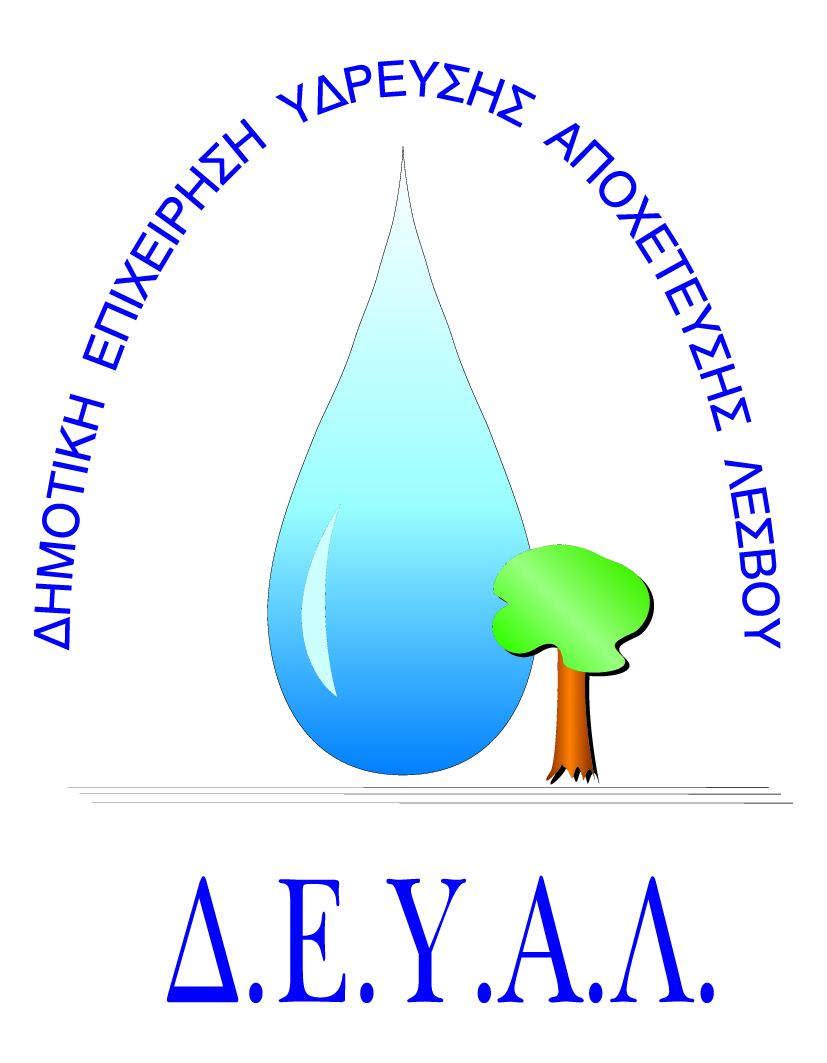 ΔΗΜΟΤΙΚΗ ΕΠΙΧΕΙΡΗΣΗ 						Μυτιλήνη  11/12/2023ΥΔΡΕΥΣΗΣ ΑΠΟΧΕΤΕΥΣΗΣ					ΑΠ: 15529	ΛΕΣΒΟΥΤΕΧΝΙΚΗ ΥΠΗΡΕΣΙΑΤαχ.Δ/νση	: Ελ.Βενιζέλου 13-17Ταχ.Κωδ.	: 811 00 ΜυτιλήνηΠληροφορίες	: Παναγιώτης Ματαρέλλης  Τηλέφωνο 	: 22510 24444FAX 		: 22510 40121E-mail 		: ydrefsi@deyamyt.gr	ΠΡΟΣ: ΜΜΕ ΔΕΛΤΙΟ ΤΥΠΟΥΗ ΔΕΥΑΛ σας ενημερώνει ότι την Τετάρτη 13/12/2023 από ώρα 8:00 έως 15:00 θα υπάρξει διακοπή τροφοδοσίας νερού των δεξαμενών των  κοινοτήτων Αφάλωνα, Παναγιούδας, Παμφίλων, Πύργων Θερμής, Θερμής, Μιστεγνών και Νέων Κυδωνιών, προκειμένου να γίνουν εργασίες επισκευής δύο βλαβών ύδρευσης και συντήρηση του κεντρικού τροφοδοτικού αγωγού των παραπάνω δεξαμενών. Το πέρας των εργασιών εκτιμάται περίπου στις 15:00 μ.μ.Παρακαλούνται οι κάτοικοι των παραπάνω κοινοτήτων να μειώσουν στο ελάχιστο την κατανάλωση νερού προκειμένου να μην υπάρξει διακοπή στην υδροδότηση τους.									Από  τη ΔΕΥΑΛ 